【対応の表】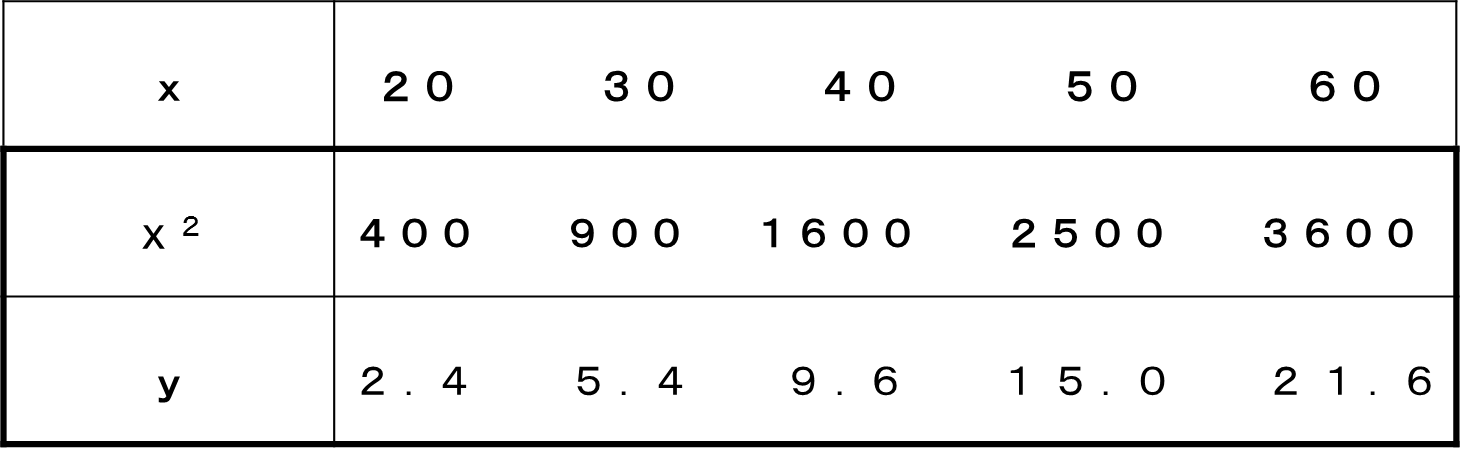 １　対応の表から、ｙはｘの２乗に比例します。表からどんなことが分かるか書きましょう。２　ｙをｘの式に表してみましょう。３　ｘ＝１００のときの、ｙの値を求めましょう。４　ｘが１０大きくなるにつれて、ｙはどのように大きくなるか書いてみましょう。